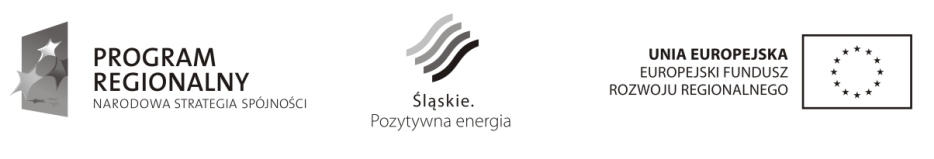 Nr postępowania: ZP/32/2012Wykonawcy ubiegający   
się o udzielenie zamówieniaINFORMACJA O ZAPYTANIACH DO TREŚCI SPECYFIKACJI ISTOTNYCH WARUNKÓW ZAMÓWIENIA nr1. Zamawiający informuje, iż w toku toczącego się postępowania  wpłynęły zapytania dotyczące treści Specyfikacji Istotnych Warunków Zamówienia. Zgodnie z art. 38 ust. 2 ustawy z dnia 29 stycznia 2004r. Prawo zamówień publicznych (tekst jednolity: Dz. U. z 2010 r., Nr 113 poz. 759 z późn. zm.) Zamawiający przekazuje treść zapytań wraz z wyjaśnieniami wykonawcom, którym przekazał Specyfikację Istotnych Warunków Zamówienia, bez ujawnienia źródła zapytania, a jeżeli Specyfikacja jest udostępniania na stronie internetowej, zamieszcza na tej stronie.Pytania Wykonawców:Brak dokumentacji projektowej z wentylacji i klimatyzacji wraz z kartami doboru urządzeń. Prosimy o dołączenie.2.  Brak zestawień materiałów w projektach branżowych. Prosimy o dołączenie.3.  W dokumentacji projektowej elektrycznej uszkodzone dwa pliki są uszkodzone CKP_Zabrze_PW_IE_rys nr 3.pdf  RZUT PARTERU PLAN INSTALACJI ELEKTRYCZNYCH oraz CKP_Zabrze_PW_IE_rys nr 4.pdf  RZUT I PIĘTRA PLAN INSTALACJI ELEKTRYCZNYCH Odpowiedź Zamawiającego:W  odpowiedzi na zadane pytania nr.1 Zabytkowa Kopalnia Węgla Kamiennego w załączeniu  uzupełnia  instalację  wentylacji i klimatyzacji pn: 08 Projekt wykonawczy instalacji 
i klimatyzacji – projekt zamienny. Informujemy ze parametry techniczne urządzeń wentylacyjnych podano w części opisowej dokumentacji projektowej, STWIORze i należy je dobrać  na tej podstawie. W odpowiedzi na zadane pytanie nr 2 Zabytkowa Kopalnia Węgla Kamiennego w załączeniu przekazuje ujednolicone zestawienia materiałów dla wszystkich branży. Informujemy ponadto że zestawienia materiałów występują w częściach opisowych dokumentacji projektowej i STWIORze, które opisują parametry techniczne zastosowanych materiałów.Zamawiający załącza brakujące pliki. Zamawiający załącza brakujące dokumenty techniczne oraz rysunki stanowiące załącznik do niniejszego pisma.UWAGA!: WYJAŚNIENIA WPROWADZONE NINIEJSZYM PISMEM SĄ DLA WYKONAWCÓW WIĄŻĄCE, NALEŻY JE UWZGLĘDNIĆ W TREŚCI OFERTY.       Powyższe  zmiany obowiązują od dnia zamieszczenia na stronie internetowej Zamawiającego: www.kopalniaguido.pl  .       Pozostałe zapisy SIWZ pozostają bez zmian.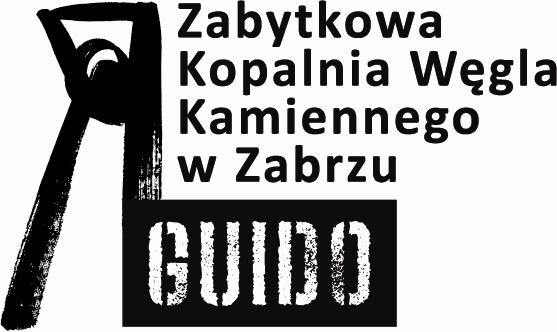 Zabytkowa Kopalnia Węgla Kamiennego „Guido”
41-800 Zabrze
ul. 3 Maja 93
tel/fax +48 32 271 40 77
tel/fax +48 32 271 48 59
email: eoktitp@kopalniaguido.plZKWK GUIDO w ZabrzuKierownik Działu Rozwoju i ProjektówAleksandra Margas  ...........................................................................                                                                            (data, podpis i pieczątka kierownika RRP)                                                                                                               ZATWIERDZAM:                                                                                                                 ZKWK GUIDO w ZABRZU                                                                                                               Dyrektor                                                                                                                Bartłomiej Szewczyk                                                                                                                 ........................................................................                                                                                                                  (data i podpis Kierownika Zamawiającego)